A° 2023	N° 18 (GT)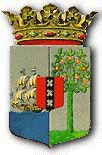 PUBLICATIEBLADLANDSBESLUIT van de 15de februari 2023, no. 23/219, houdende vaststelling van de geconsolideerde tekst van het Landsbesluit Afbetaling 1964____________De Gouverneur van Curaçao,Op voordracht van de Minister van Justitie;Gelet op:de Algemene overgangsregeling wetgeving en bestuur Land Curaçao;Heeft goedgevonden:Artikel 1De geconsolideerde tekst van het Landsbesluit Afbetaling 1964 opgenomen in de bijlage bij dit landsbesluit wordt vastgesteld.Artikel 2Dit landsbesluit met bijbehorende bijlage wordt bekendgemaakt in het Publicatieblad.	Gegeven te Willemstad, 15 februari 2023L.A. GEORGE-WOUTDe Minister van Justitie,S.X.T. HATO	Uitgegeven de 15de maart 2023	De Minister van Algemene Zaken,G.S. PISASBIJLAGE behorende bij het Landsbesluit van de 15de februari 2023, no. 23/219, houdende vaststelling van de geconsolideerde tekst het Landsbesluit Afbetaling 1964Geconsolideerde tekst van het Landsbesluit Afbetaling 1964 (P.B. 1964, no. 175), zoals deze luidt: na wijziging tot stand gebracht door het Land Nederlandse Antillen bij: Landsbesluit, houdende algemene maatregelen van de 31ste januari 1966 tot wijziging van het Landsbesluit Afbetaling 1964 (P.B. 1964, no. 175) (P.B. 1966, no. 32);Landsbesluit, houdende algemene maatregelen van de 8ste september 1975 tot wijziging van het Landsbesluit Afbetaling 1964 (P.B. 1964, no. 175) (P.B. 1975, no. 155);Landsbesluit, houdende algemene maatregelen van de 11de augustus 1976 tot wijziging van het Landsbesluit afbetaling 1964 (P.B. 1964, no. 175) (P.B. 1976, no. 169);Landsbesluit, houdende algemene maatregelen van de 14de november 1979 tot wijziging van het Landsbesluit afbetaling 1964 (P.B. 1964, no. 175) (P.B. 1979, no. 345);Landsbesluit, houdende algemene maatregelen van de 17de november 1982 tot wijziging van het Landsbesluit afbetaling 1964 (P.B. 1964, no. 175) (P.B. 1982, no. 342);Landsbesluit, houdende algemene maatregelen van de 2de oktober 1987 tot wijziging van het Landsbesluit afbetaling 1964 (P.B. 1964, no. 175) (P.B. 1987, no. 119);in overeenstemming gebracht met de aanwijzingen van de Algemene overgangsregeling wetgeving en bestuur Land Curaçao (A.B. 2010, no. 87, bijlage a).-----Artikel 1Degene die zaken, als hierna vermeld, op afbetaling verkoopt, is verplicht bij het sluiten van de afbetalingsovereenkomst te bedingen en te aanvaarden de betaling van tenminste het gedeelte van de koopprijs dat achter die zaken is vermeld, alsmede te bedingen dat de betaling van het resterende gedeelte van de koopprijs zal plaats hebben in gelijke of nagenoeg gelijke termijnen en perioden en binnen de achter die zaken vermelde tijdsruimte: 
Artikel 2Ieder, die als verkoper afbetalingsovereenkomsten sluit, is verplicht met betrekking tot die overeenkomsten een zodanige administratie te voeren, dat daaruit terstond blijkt:de datum, waarop de overeenkomst is gesloten;de naam en het adres van de koper;de koopprijs van de verkochte zaak;het gedeelte van de koopprijs, dat bij het sluiten van de overeenkomst door de verkoper is ontvangen;in geval de koper een gebruikt motorrijtuig aan de verkoper heeft geleverd: merk, type, bouwjaar en waarde van het geleverde motorrijtuig;de bedragen van de door de verkoper ontvangen termijnbetalingen, met vermelding van de datum van iedere betaling.De verkoper is verplicht bij het sluiten van huurkoopovereenkomsten in de ingevolge artikel 1557 i van het Burgerlijk Wetboek op te maken akte mede de in het voorgaande lid, onder a t/m d, bedoelde gegevens, zomede het afbetalingsplan te vermelden.De verkoper is verplicht zo spoedig mogelijk na het sluiten van andere afbetalingsovereenkomsten dan huurkoopovereenkomsten aan de koper een geschrift te verstrekken, waarin de in het eerste lid, onder a t/m d, bedoelde gegevens, zomede het afbetalingsplan zijn vermeld.Hij is verplicht van akten, als in het tweede lid bedoeld, het origineel dan wel een door hem ondertekend afschrift en van geschriften, als in het derde lid bedoeld, een door hem ondertekend exemplaar ten kantore zijner onderneming te bewaren.Artikel 3De Minister van Economische Ontwikkeling kan in bijzondere gevallen van het in dit landsbesluit bepaalde op daartoe strekkend verzoek ontheffing verlenen.Artikel 4Dit landsbesluit kan worden aangehaald als Landsbesluit Afbetaling 1964.(vervallen)***ZakenZakenHet minimum terstond te betalen gedeelte van de koopprijsHet minimum terstond te betalen gedeelte van de koopprijsTijdsruimte ten hoogste voor betaling resterende gedeelte van de koopprijs1.Personenauto's (met  uitzondering van  autobussen, waaronder mede begrepen die welke worden bestemd tot huurauto en auto’s welke worden bestemd tot huurauto):met koopprijs tot NAf 18.000,— ………………………..25%36 maanden36 maandenmet koopprijs van NAf 18.000,— en hoger……………30%36 maanden36 maanden2.autobussen, waaronder mede begrepen die welke worden bestemd tot huurauto ……………………………..15%30 maanden30 maanden3.auto’s die worden bestemd tot huurauto ………………….15%24 maanden24 maanden4.motorrijwielen ………………………………………………..25%18 maanden18 maanden5.koel- en vrieskasten, keukenmachines, boenmachines, gasfornuizen, wasmachines, centrifuges, naaimachines, stofzuigers, meubels …………………………………………25%12 maanden12 maanden6.stofferingsartikelen (zoals tapijten, spiegels, uurwerken, schilderijen en verlichting), rijwielen, ventilators, airconditioners (kamerkoelers), foto- en filmapparatuur, piano's, orgels en andere muziekinstrumenten met eenkoopprijs van ƒ 200,— en hoger…………………………….25%12 maanden12 maanden7.radio's, versterkers, platenspelers, band- en taperecorders, luidsprekers, televisietoestellen (zwart-wit beeld), hifi- en stereoapparatuur, alsmede combinaties van voormelde zaken….……………………………….…..50%9 maanden9 maanden8.bordenafwasmachines ……………………………………….50%9 maanden9 maanden9.sportvaartuigen, televisietoestellen (kleurenbeeld), videorecorders, geisers en andere heetwatertoestellen ......50%6 maanden6 maanden